ANEXO IVDeclaración jurada de no disfrute simultáneo de otras ayudas afines a las del Programa de becas para estudiantes latinoamericanos para cursar estudios de máster de la UJI durante el curso académico 2020/21 D. …………………………………………………., con nacionalidad ………………….. y con NIE/Pasaporte. …………………., declaro:1.-	Que no he obtenido ni me encuentro disfrutando de ninguna otra ayuda o beca destinada a cubrir gastos similares a los cubiertos por el “Programa de becas para estudiantes latinoamericanos para cursar estudios de máster de la UJI durante el curso académico 2020/21 otorgada por institución pública o privada nacional o internacional. 2.-	Que me comprometo a comunicar cualquier cambio en esta circunstancia a la Universitat Jaume I (Oficina de Relaciones Internacionales) tan pronto como se produzca y durante todo el curso académico 2020/21. Lo que suscribo a los efectos oportunosEn …………………….., a…de……………….de 2020.(Firma)Fdo.: ……………………………….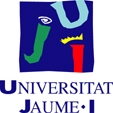 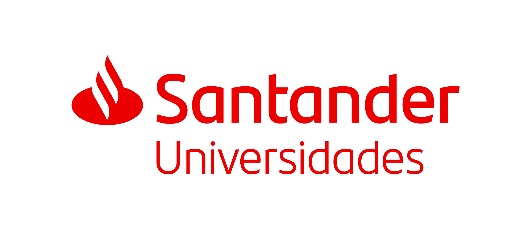 